Publicado en  el 30/12/2016 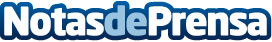 Íñigo de la Serna escucha las peticiones de la Plataforma de víctimas del accidente del AlviaEl ministro recordó que la CIAF ya realizo la investigación pertinente, y el Ministerio no puede solicitar que se inicie una nuevaDatos de contacto:Nota de prensa publicada en: https://www.notasdeprensa.es/inigo-de-la-serna-escucha-las-peticiones-de-la Categorias: Nacional Telecomunicaciones Viaje Construcción y Materiales http://www.notasdeprensa.es